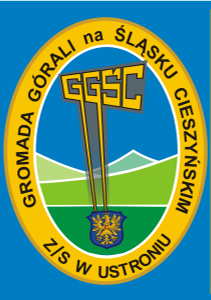 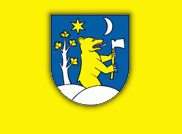 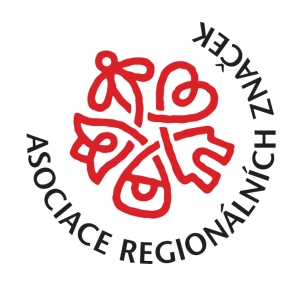 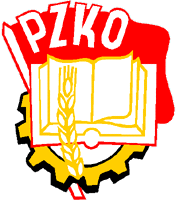 Mikroregion Górolsko SwobodaWniosek o przyznanie marki „GÓROLSKO SWOBODA produkt regionalny®”wraz z załącznikami A – D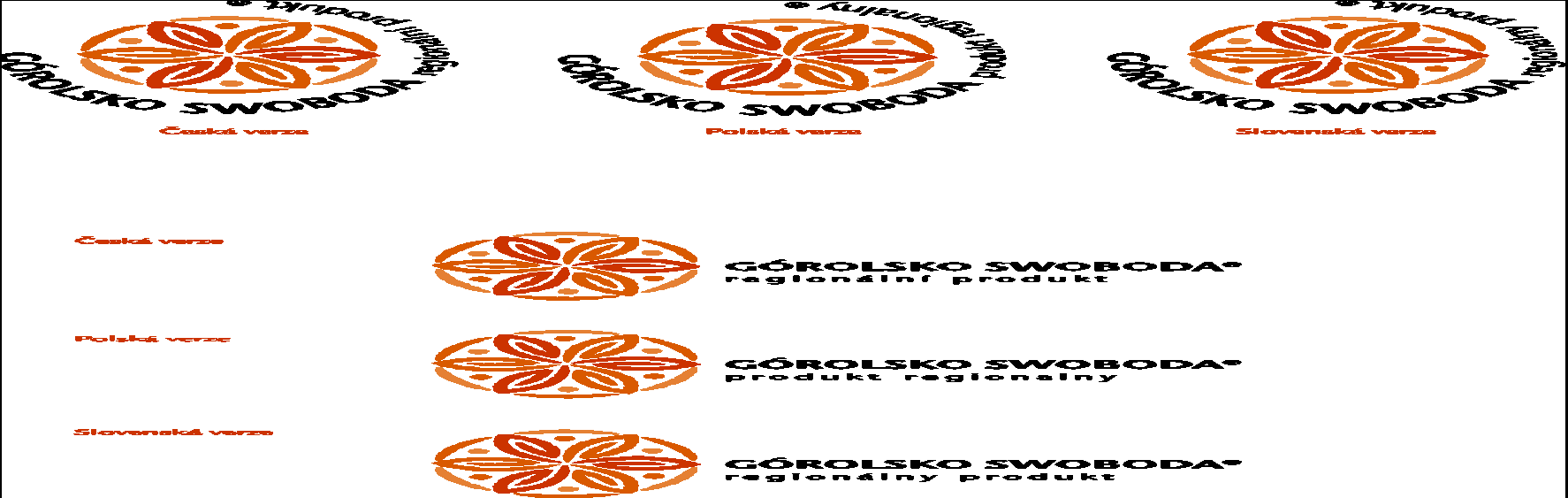 Wniosek o przyznanie marki„Górolsko Swoboda produkt regionalny®”Nazwisko wnioskodawcy / nazwa firmy: 								Nazwisko przedstawiciela wnioskodawcy (u osób prawnych): 						Adres: 													REGON: 					,      NIP: 						Tel.: 						,      Fax: 						e-mail: 						,      web: 						Proszę o przyznanie marki „GÓROLSKO SWOBODA produkt regionalny®” poniższemu produktowi / grupie produktów:Nazwa produktu / grupy produktów: 									Szczegółowy opis produktu / grupy produktów (w tym poszczególnych produktów ): Oświadczam, iż zaznajomiłem/am się z Zasadami przyznawania i używania marki „GÓROLSKO SWOBODA produkt regionalny®” i będę się nimi kierować oraz będę je respektować.Oświadczam, że dane zawarte w niniejszym wniosku (razem z załącznikami) są kompletne, prawdziwe i niezniekształcone; że jestem świadom/a konsekwencji prawnych w razie ich niezgodności z prawdą, niekompletności lub zniekształceń, łącznie z odpowiedzialnością cywilnoprawną i administracyjnoprawną.W					dnia			Podpis i pieczątka:						Załącznik A: Oświadczenie o spełnieniu warunków dla producentaNiniejszym oświadczam w imieniu- swoim jako osoby fizycznej prowadzącej działalność gospodarczą;- osoby prawnej, którą reprezentuję,że:w ciągu ostatnich trzech lat ani obecnie nie ogłosiłem bankructwa i nie jestem dłużnikiem, moje mienie nie było i nie jest oddane do przetargu, sąd nie odrzucił mojego wniosku o ogłoszenie przetargu na moje mienie z powodu jego braku, nie doszło do prawomocnego zajęcia mojego mienia ani nie jest ono zarządzane przez sąd czy też wedle prawa, nakazu sądowego lub nakazu zarządu przez osobę wyznaczoną w tym celu,nie zalegam z płatnościami podatkowyminie zalegam z płatnościami na rzecz ubezpieczenia socjalnego, składek na politykę walki z bezrobociem, ubezpieczenia zdrowotnego lub podobnych opłat i mam wyrównane wszelkie zobowiązania finansowe wobec RP,nie jest prowadzone wobec mnie dochodzenie Polskiej Inspekcji Środowiska Naturalnego ani Polskiej Inspekcji Handlowej,w trakcie prowadzenia swej działalności handlowej spełniam wszystkie obowiązujące przepisy jakościowe i techniczne, które dotyczą mojej działalności (normy higieniczne i techniczne, bezpieczeństwo pracy itp.),w związku z prowadzeniem działalności handlowej nie stwarzam zagrożenia dla środowiska naturalnego lub jego części ponad stopień określony przez obowiązujące przepisy prawne,dotrzymuję (lub będę w przyszłości dotrzymywał) w ramach swych możliwości zasad przyjaznego i oszczędnego zachowania wobec środowiska naturalnego według kryterium nr 4 dla producenta (część A załącznik 1 Zasady przyznawania i używania marki „GÓROLSKO SWOBODA produkt regionalny®”).Imię i nazwisko:							Nazwa firmy:							Stanowisko (funkcja):						W					dnia			Podpis 					Załącznik B: Oświadczenie o spełnianiu warunków dla produktuNiniejszym oświadczam, iż produkt (ewentualnie każdy produkt w podanej grupie produktów), który stanowi przedmiot niniejszego wniosku:spełnia wszystkie przepisy i normy, które go dotyczą,podczas produkcji ani w trakcie użycia nie szkodzi środowisku naturalnemu, jego elementom ani zdrowiu ludzi ponad stopień określony obowiązującymi przepisami prawa,spełnia (lub będzie spełniał) stosownie do możliwości technicznych i ekonomicznych zasady przyjaznego i oszczędnego zachowania wobec środowiska naturalnego w myśl kryterium nr 3 dla produktu (część B załącznika 1 Zasad przyznawania i używania marki „GÓROLSKO SWOBODA produkt regionalny®”).Imię i nazwisko:							Nazwa firmy:							Stanowisko (funkcja):						W					dnia			Podpis 					Załącznik C: Spełnienie warunku wyjątkowościPrzy każdej z części a. do e. należy zaznaczyć punkty w tym wierszu, którego warunek spełnia produkt wnioskodawcy. W ramce na końcu należy podać sumę zaznaczonych punktów, która musi wynosić przynajmniej 10 punktów.W części b. do d. należy postępować w oparciu o własne doświadczenia i według własnego uznania, w zależności od charakteru produktu, ważności jego poszczególnych elementów i procesów produkcyjnych. Jeśli podany udział lokalnych surowców, pracy rękodzielniczej, rzemieślniczej bądź umysłowej lub powiązanie motywu z Mikroregionem Górolsko Swoboda nie wynika jednoznacznie z wyglądu samego produktu albo z jego opisu w części wstępnej niniejszego wniosku, należy załączyć bardziej szczegółowy opis z wyjaśnieniem, w jaki sposób doszło się do danej oceny. W przypadku zaistnienia niejasności prosimy o skonsultowanie postępowania z regionalnym koordynatorem marki.Tradycyjny produkt miejscowy, lokalnyProdukt lub technologia produkcyjna albo firma istnieje w Mikroregionie Górolsko Swoboda:Tradycja może dotyczyć bądź danego konkretnego typu produktu, bądź technologii produkcyjnej (chociaż sam produkt może już być nowy) lub firmy (działa w Mikroregionie Górolsko Swoboda w określonym terminie, choć produkty albo technologie mogą być nowe).!!! Nie należy zapomnieć o dołączeniu: kopii dokumentu, odsyłacza do dokumentu/źródła historycznego lub innego faktu dowodzącego długości tradycji produktu, technologii czy firmy !!!Produkt z lokalnych surowcówProdukt jest wyprodukowany przynajmniej częściowo z lokalnych surowców, a więc pochodzących z Mikroregionu Górolsko Swoboda (patrz załączona mapka). Surowce wymienione jako lokalne nigdy nie mogą być zastępowane, mieszane lub kombinowane z innymi surowcami.Produkt zawiera:Udział procentowy może dotyczyć masy produktu, objętości, ilości poszczególnych elementów itp., zależy to od charakteru produktu. Ocena nie obejmuje opakowania produktu. Obliczenie nie obejmuje niezbędnych dodatków, których w danym regionie nie można pozyskać (np. sól).Określone artykuły spożywcze i produkty muszą w tej części uzyskać 5 punktów, a zatem muszą być w 100% z lokalnych surowców. Chodzi o: miód, mleko, jaja, mięso, owoce/warzywa, wodę mineralną, zioła i inne produkty naturalne. Nabiał musi spełniać wymóg minimalnie 60% udziału lokalnych surowców. Potrawy (jedzenie) muszą w tej części uzyskać minimum 4 punkty.!!! Nie należy zapomnieć o dołączeniu: wykazu użytych surowców, które produkt zawiera, z podaniem ich miejsca pochodzenia (w przypadku pochodzenia spoza granic mikroregionu wystarczy podać „spoza mikroregionu”) !!!Rękodzieło, praca rękodzielnicza, rzemieślnicza lub umysłowaProdukt przynajmniej w pewnej swojej części jest rękodziełem, efektem pracy rękodzielniczej, rzemieślniczej lub duchowej. Pod pojęciem takiej pracy kryje się to, że rzemieślnik/autor wnosi do każdego  wyrobu/dzieła własną indywidualność – własny charakter – każda sztuka jest oryginalna – niepowtarzalna. Podczas takiej produkcji może rzemieślnik/autor używać najróżniejszych instrumentów, narzędzi i urządzeń (np. również o napędzie elektrycznym), jeżeli produkt końcowy jest zależny od jego zręczności.Udział rękodzieła/pracy umysłowej w procesie produkcyjnym, twórczym jest następujący:Podane procenty określają stosunek czasu, podczas którego producent/twórca jest osobiście 
i bezpośrednio zaangażowany w proces produkcji/tworzenia danego produktu. Do całkowitego czasu trwania produkcji nie wlicza się czasu, gdy produkt jest w spoczynku i pracuje „sam“ (np. czas chłodzenia, dojrzewania, leżakowania, krzepnięcia itp.). W przypadku produktów będących efektem pracy umysłowej wlicza się również czas pracy autora (a więc nie tylko produkcja nośnika dzieła – jak np. książki lub CD).!!! Nie należy zapomnieć o dołączeniu: szczegółowego opisu procesu produkcji (o ile nie jest oczywisty z wyglądu samego produktu lub opisu w części wstępnej wniosku) !!!Dzieła z głównym motywem Mikroregionu Górolsko Swoboda/produkty specyficzne dla regionuPunkty należy zaznaczyć kółkiem tylko w jednej z tabelek A albo B – tabelkę wybrać według charakteru Państwa dzieła/produktu. Jeżeli chodzi o produkt użytkowy, który dzięki opracowaniu jest bardziej dziełem artystycznym (tj. motyw i obróbka artystyczna są w nim najistotniejsze), można wybrać tabelkę A. To odnosi się również do pamiątek i przedmiotów przeznaczonych głównie do promocji regionu (np. breloczki z logo marki itp.)Oprócz punktów klasycznych można zaznaczyć kółkiem 1 lub 2 punkty dodatkowe – ale tylko w przypadku, że suma punktów w tabelce nie przekroczy 5.A. Dzieła z motywem (przedmioty dekoracyjne/upominkowe, zdjęcia, książki, druki itp.)B. Produkty rolnicze, naturalne i użytkowe!!! Nie należy zapomnieć o dołączeniu: próbki, fotografii lub szczegółowego opisu produktu/wszystkich produktów w grupie !!!Wyjątkowe (ponadstandardowe) właściwości produktuProdukt swoją jakością lub innymi wyjątkowymi właściwościami dobrze reprezentuje region.W odrębnym załączniku należy podać, jakie wyjątkowe właściwości posiada dany produkt, w czym jest ponadstandardowy – np. z punktu widzenia precyzyjności wykonania, funkcjonalności, oryginalności – niepowtarzalności, walorów estetycznych, zapachowych, smakowych itp. oraz przyjazności i oszczędności wobec środowiska naturalnego (w porównaniu do standardu w przypadku danego rodzaju produktów).Uwaga: nie odznacza się żadnymi wyjątkowymi właściwościami, walorami = 0 punktów, posiada dużo wyjątkowych właściwości, walorów lub są one istotne = 5 punktów.Jeżeli produktowi przyznano wyróżnienie za jakość lub innowacyjność, ewentualnie przyjazność i oszczędność wobec środowiska naturalnego, należy wpisać minimalnie 3 punkty.Jeżeli chodzi o polskie lub europejskie certyfikaty jakości i/lub za przyjazny, oszczędny stosunek do środowiska naturalnego (EKO-znak, „Gwarancja najwyższej jakości”, EMAS, ZIELONE PŁUCA POLSKI, EKOLAND BIO, ISO, Flower), należy wpisać 5 punktów (pełną ilość).Jeżeli wnioskodawca jest właścicielem przedsiębiorstwa rolnego lub leśnego albo pszczelarzem gospodarującym na terenie Parku Krajobrazowego Beskidu Śląskiego zgodnie z przepisami Zarządu Parku Krajobrazowego Beskidu Śląskiego, a produkt lub surowce pochodzą przynajmniej częściowo z wyżej wymienionego terenu, to należy wpisać min. 3 punkty.Jeżeli produkt jest wytwarzany w zakładzie pracy chronionej lub przez osoby niepełnosprawne, należy wpisać min. 3 punkty.!!! Nie należy zapomnieć o dołączeniu: próbki produktu/ów (w uzasadnionych przypadkach wystarczy fotografia produktu) oraz pisemny opis wyjątkowych właściwości, walorów produktu, ewentualnie kopie certyfikatów lub wyróżnień !!!Załącznik D: Wykaz wymaganych dokumentówWymienionych dokumentów nie trzeba załączać, o ile w danym podkryterium (a., b., c. lub e.) w załączniku C zakreślono 0 punktów lub w przypadku, gdy chodzi o fakty publicznie znane i łatwo sprawdzalne.W przypadku całych grup produktów wymagane informacje i dokumenty muszą być załączone osobno dla każdego rodzaju produktu, który wchodzi w skład grupy (grupa jest oceniana w każdym podkryterium wg najsłabszego produktu).Opłaty:Opłata rejestracyjnaZa przyznanie marki producent uiszcza opłatę w wysokości 1 500 CZK. Opłata jest przeznaczona na pokrycie części kosztów związanych z załatwianiem i rozpatrzeniem wniosku, przyznaniem marki oraz na pokrycie części kosztów marketingu, promocji i prezentacji marki.Jeżeli producent jest już posiadaczem certyfikatu i wnosi o nowy certyfikat (dla innego swojego produktu lub przed upływem terminu ważności certyfikatu), opłata zostaje obniżona do 1000 CZK.Opłata zostaje uiszczona podczas podpisania Umowy o używaniu marki i stanowi przychód MK PZKO Jabłonków.Opłata za używanie markiW celu częściowego pokrycia kosztów promocji i prezentacji marki jej użytkownicy uiszczają opłatę roczną za korzystanie z marki, jej wysokość wynosi:osoby prowadzące drobną działalność gospodarczą i osoby fizyczne wykonujące czynność okazjonalną: 500 CZK,organizacje non-profit: 1 000 CZK,firmy posiadające mniej niż 10 pracowników: 3 000 CZK,firmy posiadające 10 oraz większą liczbę pracowników: 5 000 CZK.Opłata zostaje uiszczona (gotówką lub przelewem na rachunek) zawsze w pełnej wysokości w terminie do 31 sierpnia, bez względu na datę wystawienia certyfikatu. Dla stanowienia wysokości opłaty decydująca jest liczba pracowników w tym dniu.Wypełniony wniosek wraz z załącznikami należy złożyć u regionalnego koordynatora marki:Leszek Richterregionalny koordynator marki „GÓROLSKO SWOBODA produkt regionalny®”Miejscowe Koło Polskiego Związku Kulturalno-Oświatowego w Jabłonkowie,Mikroregion Górolsko Swoboda🕿 tel. kom.: (+420) 608 942 387, e-mail: leszek.richter@gmail.comhttp://www.regionalni-znacky.cz/, http://akademiarzemiosla.pl/, http://www.pzkojablonkow.cz/, http://gorolskiswieto.cz/https://www.facebook.com/mikroregiongorolskoswoboda/?ref=aymt_homepage_panel   5 lat lub mniej   punkty:0   6 - 10 lat   punkty:1   11 - 20 lat   punkty:2   21 - 50 lat   punkty:3   51 - 100 lat   punkty:4   dłużej niż 100 lat   punkty:5   mniej niż 10 % lokalnych surowców   punkty:0   10 - 34 % lokalnych surowców   punkty:1   35 - 59 % lokalnych surowców   punkty:2   60 - 74 % lokalnych surowców   punkty:3   75 - 99 % lokalnych surowców   punkty:4wyłącznie lokalne surowce (prawie lub w 100 %)   punkty:5   mniej niż 10 % (w pełni zautomatyzowana praca)   punkty:0   10 - 34 %   punkty:1   35 - 59 %   punkty:2   60 - 74 %   punkty:3   75 - 99 %   punkty:4   prawie lub w zupełności 100 %   punkty:5Motyw wcale nie jest związany z regionem (np. samolot, słoń...)   punkty:0Motyw jest związany z regionem, ale nie jest specyficzny – ogólnie przyroda, życie na wsi (kot, mniszek lekarski, chałupa)   punkty:1Naturalny lub wiejski motyw związany z czymś charakterystycznym dla regionu (owce, budownictwo ludowe, góry)   punkty:3Motyw wprost z regionu – konkretny krajobraz, rzeka, góra, zabytek, wieś lub miasto, osobistość, legenda itp.   punkty:4Motyw wprost z regionu włącznie z opisem/objaśnieniem/nagłówkiem   punkty:5Punkt dodatkowy, jeżeli w nazwie dzieła jest zawarta nazwa miejscowa z regionu (np. „Koronka koniakowska”, „Lalki w strojach kisuckich”)(W sumie maks. 5 punktów)   punkty:+1Produkt w ogóle nie jest związany z regionem (samolot, komórka, dezynfekcja…)   punkty:0Produkt rolniczy/naturalny lub użytkowy związany z życiem na wsi (chleb, marchewka, piwo, garnek…)   punkty:1Produkt rolniczy/naturalny lub użytkowy związany z czymś charakterystycznym dla regionu (np.: ser owczy, bachora, elementy stroju góralskiego, łobusziek, wyroby z drutu…)   punkty:3Produkt jest dla regionu zupełnie typowy i poza nim nigdzie nie jest produkowany (jak np. Sztramberskie ucho dla Beskidów)   punkty:5Punkt dodatkowy, jeżeli w nazwie produktu jest zawarta nazwa miejscowa z regionu (np. Chleb „Gazdów Góreckich”, „Kiełbasa ustrońska”)(W sumie maks. 5 punktów)   punkty:+1Punkt dodatkowy za konkretny motyw wprost z regionu przedstawiony na danym produkcie, na jego opakowaniu bądź etykiecie (W sumie maks. 5. punktów)   punkty:+1Odpowiednio do stopnia i ilości wyjątkowych właściwości, walorów produktu ocenić produkt w skali od 0 do 5 punktów, wpisując je do prawego okienka tabeli.punkty:Łączna ilość punktów:Dokumenty obowiązkowezałączony(zaznaczyć)Dokładnie wypełniony i podpisany wniosek o przyznanie marki „GÓROLSKO SWOBODA produkt regionalny®”Podpisane załączniki A i B (oświadczenia)Wypełniony załącznik C – spełnienie warunku wyjątkowościOsoby prowadzące działalność lub firmy: kopia zaświadczenia o wpisie do ewidencji działalności gospodarczej i aktualnego wyciągu z Krajowego Rejestru SądowegoRolnicy:• kopia zaświadczenia o prowadzeniu działalności rolniczej• kopia wypisu z rejestru gruntów lub kopia ważnej umowy najmu, które poświadczają, że rolnik gospodaruje na terenie Mikroregionu Górolsko Swoboda (w przypadku, gdy nie wynika to jednoznacznie z poprzednich dokumentów)Pszczelarze (do 40 rodzin pszczelich):• kopia zaświadczenia o prowadzeniu działalności rolniczej lub kopia zaświadczenia o stanowisku rodzin pszczelich (pasieki) w Mikroregionie Górolsko SwobodaPróbka produktu/wszystkich produktów w grupie. (O ile załączenie próbki/wszystkich próbek nie jest możliwe, należy uzgodnić postępowanie z regionalnym koordynatorem marki)Dokumenty poświadczające spełnienie warunku wyjątkowościzałączony(zaznaczyć)a. kopia dokumentu, odsyłacz do dokumentu/źródła historycznego lub inny dokument dowodzący długości tradycji produktu, technologii czy firmyb. wykaz użytych surowców, które produkt zawiera (zawartość podając w %), z podaniem miejsca pochodzenia (w przypadku pochodzenia spoza granic mikroregionu wystarczy podać „spoza mikroregionu”)c. opis procesu produkcyjnego (o ile nie jest oczywisty z wyglądu samego produktu lub opisu w części wstępnej wniosku) z podaniem udziału pracy rękodzielniczej, rzemieślniczej lub umysłowej w poszczególnych fazach produkcjie. pisemny opis wyjątkowych właściwości, walorów produktu – uzasadnienie podanej ilości punktów, ewentualnie kopie certyfikatów lub wyróżnień